Bright Horizon’s Activities for September 2019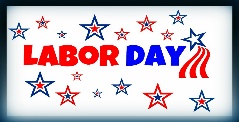 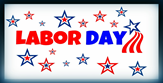 Bright Horizon’s Activities for September 2019Bright Horizon’s Activities for September 2019Bright Horizon’s Activities for September 2019Bright Horizon’s Activities for September 2019Bright Horizon’s Activities for September 2019Bright Horizon’s Activities for September 2019Bright Horizon’s Activities for September 2019Bright Horizon’s Activities for September 2019Bright Horizon’s Activities for September 2019Bright Horizon’s Activities for September 2019Bright Horizon’s Activities for September 2019SundayMondayMondayTuesdayWednesdayWednesdayWednesdayThursdayThursdayFriday  SaturdaySaturday1Mass on TVExerciseBingoHelping 1:00 UnitedParish ChurchServiceAround the HouseGardeningCoffee SocialRing Toss on the PatioEvening Small TalkEvening Movie2Mass on TVTriviaWalking GroupOutside (Weather Permitting)Exercise12:00 BBQ Lunch and Entertainment with Legacy BandBingoGardeningReminiscenceEvening Movie2Mass on TVTriviaWalking GroupOutside (Weather Permitting)Exercise12:00 BBQ Lunch and Entertainment with Legacy BandBingoGardeningReminiscenceEvening Movie3“Hair Day”Mass on TV10:00 Arts & Crafts/ No Sew Drawer SachetsGuinea Pig SocialExercise3:30 Rosary3:30 CountryStore OpenedGardeningBingoEvening Small Talk6:00 Game Night3“Hair Day”Mass on TV10:00 Arts & Crafts/ No Sew Drawer SachetsGuinea Pig SocialExercise3:30 Rosary3:30 CountryStore OpenedGardeningBingoEvening Small Talk6:00 Game Night4Mass on TVRing Toss on the PatioExerciseSensory(Tasting Test)Bingo2:30 Yoga GardeningBowling on the PatioNails & TalesEvening Small TalkEvening Movie4Mass on TVRing Toss on the PatioExerciseSensory(Tasting Test)Bingo2:30 Yoga GardeningBowling on the PatioNails & TalesEvening Small TalkEvening Movie4Mass on TVRing Toss on the PatioExerciseSensory(Tasting Test)Bingo2:30 Yoga GardeningBowling on the PatioNails & TalesEvening Small TalkEvening Movie5Mass on TVExercise10:30 Mystery Ride (Weather Permitting)What’s in the bag?BingoGardening3:30 CountryStore OpenedList It!Evening Small TalkEvening Movie6Mass on TVExerciseBingo2:30 Social Hour/Tim BarrettLIST ITGardeningAfternoon StretchHelping Around the HouseEvening Small TalkEvening Movie7Mass on TV10:00 Mini GolfBingo11-1 ANTIQUE CAR SHOW ExerciseGardening2:30 Music with Legacy BandNoodle BallTrivia on the PatioEvening Small Talk6:00 Game Night7Mass on TV10:00 Mini GolfBingo11-1 ANTIQUE CAR SHOW ExerciseGardening2:30 Music with Legacy BandNoodle BallTrivia on the PatioEvening Small Talk6:00 Game Night8Mass on TVExerciseBingoHelping Around the HouseCoffee SocialGardeningBowling on the PatioNails & TalesEvening Small TalkEvening MovieNational9Mass on TVGames outside on the PatioTriviaExerciseBingo2:00 Piano Music in the Lobby with JoanneWalking GroupOutside (Weather Permitting)GardeningReminiscenceEvening MovieAssisted 9Mass on TVGames outside on the PatioTriviaExerciseBingo2:00 Piano Music in the Lobby with JoanneWalking GroupOutside (Weather Permitting)GardeningReminiscenceEvening MovieAssisted 10“Hair Day”Mass on TV11:30 Baking/Make your own Pizza Guinea Pig SocialExerciseBingoGardening3:30 CountryStore OpenedWalking GroupOutside (Weather Permitting)Evening Small Talk6:00 Game NightLiving11“Foot Doctor”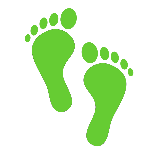 10:00 Catholic Mass with Father CarlosExerciseGardeningBingoWalking GroupOutside (Weather Permitting)2:30 LuauBowling on the PatioNails & TalesEvening Small TalkEvening MovieWeek11“Foot Doctor”10:00 Catholic Mass with Father CarlosExerciseGardeningBingoWalking GroupOutside (Weather Permitting)2:30 LuauBowling on the PatioNails & TalesEvening Small TalkEvening MovieWeek11“Foot Doctor”10:00 Catholic Mass with Father CarlosExerciseGardeningBingoWalking GroupOutside (Weather Permitting)2:30 LuauBowling on the PatioNails & TalesEvening Small TalkEvening MovieWeek11“Foot Doctor”10:00 Catholic Mass with Father CarlosExerciseGardeningBingoWalking GroupOutside (Weather Permitting)2:30 LuauBowling on the PatioNails & TalesEvening Small TalkEvening MovieWeek12Mass on TVExercise11:30 Lunch Trip/ Kogetsu (Chinese Food Or Sushi) in Peterborough NHWhat’s in the bag?2:30 Field Day!Outside Games GardeningBingo3:30 CountryStore OpenedList It!Evening Small TalkEvening MovieSeptember13Mass on TVExerciseBingo2:30 SocialHour/ Tony Valley GardeningLIST ITNails & TalesAfternoon StretchHelping Around the HouseEvening Small Talk8th14Mass on TV10:00 Mini GolfBingoExerciseGardening3:45 Saturday Mass at ChurchNoodle BallEvening Small Talk6:00 Game NightThrough14Mass on TV10:00 Mini GolfBingoExerciseGardening3:45 Saturday Mass at ChurchNoodle BallEvening Small Talk6:00 Game NightThrough15Mass on TVExerciseBingoHelping Around the HouseGardeningCoffee SocialRing Toss on the PatioEvening Small TalkEvening Movie15th169:00 Mystery Ride (weather permitting) Mass on TVTriviaExerciseBingo2:00 Piano Music in the Lobby with JoanneWalking GroupOutside (Weather Permitting)GardeningReminiscenceEvening Movie169:00 Mystery Ride (weather permitting) Mass on TVTriviaExerciseBingo2:00 Piano Music in the Lobby with JoanneWalking GroupOutside (Weather Permitting)GardeningReminiscenceEvening Movie17“Hair Day”Mass on TVArts & Crafts/ Flower Petal Stained GlassGuinea Pig SocialExercise3:30 Rosary3:30 CountryStore OpenedGardeningBingoNails & TalesEvening Small Talk6:00 Game Night1810:00 Catholic Mass with Father CarlosExerciseSensory (Smelling Test)BingoGardeningWalking GroupOutside (Weather Permitting)Bowling Evening Small TalkEvening Movie1810:00 Catholic Mass with Father CarlosExerciseSensory (Smelling Test)BingoGardeningWalking GroupOutside (Weather Permitting)Bowling Evening Small TalkEvening Movie1810:00 Catholic Mass with Father CarlosExerciseSensory (Smelling Test)BingoGardeningWalking GroupOutside (Weather Permitting)Bowling Evening Small TalkEvening Movie1810:00 Catholic Mass with Father CarlosExerciseSensory (Smelling Test)BingoGardeningWalking GroupOutside (Weather Permitting)Bowling Evening Small TalkEvening Movie19Mass on TVGardeningExerciseWhat’s in the bag?Bingo3:30 CountryStore OpenedList It!Evening Small TalkEvening Movie20Mass on TVExerciseBingo2:30 Social Hour/ Terry Nally GardeningLIST ITAfternoon StretchHelping Around the HouseEvening Small Talk21Mass on TV10:00 Mini GolfBingoExerciseGardeningLemonade & Cookie Social on the PatioNoodle BallNails & TalesEvening Small Talk6:00 Game Night21Mass on TV10:00 Mini GolfBingoExerciseGardeningLemonade & Cookie Social on the PatioNoodle BallNails & TalesEvening Small Talk6:00 Game Night   Bright Horizon’s Activities for September 2019   Bright Horizon’s Activities for September 2019   Bright Horizon’s Activities for September 2019   Bright Horizon’s Activities for September 2019   Bright Horizon’s Activities for September 2019   Bright Horizon’s Activities for September 2019   Bright Horizon’s Activities for September 2019   Bright Horizon’s Activities for September 2019   Bright Horizon’s Activities for September 2019   Bright Horizon’s Activities for September 2019   Bright Horizon’s Activities for September 2019   Bright Horizon’s Activities for September 2019SundaySundayMondayTuesdayTuesdayTuesdayWednesdayThursdayThursdayFridayFridaySaturday22Mass on TVExerciseBingoHelping Around the HouseGardeningCoffee SocialBowling on the PatioEvening Small TalkEvening Movie22Mass on TVExerciseBingoHelping Around the HouseGardeningCoffee SocialBowling on the PatioEvening Small TalkEvening Movie23Mass on TVBowling on the PatioTriviaExerciseBingo2:00 Piano Music in the Lobby with JoanneWalking GroupOutside (Weather Permitting)GardeningReminiscenceEvening Movie24“Hair Day”Mass on TV10:00 Baking/ Fresh Fruit Kabob10:00 Mini GolfGuinea Pig SocialExerciseBingoGardening3:30 CountryStore OpenedWalking GroupOutside (Weather Permitting)Evening Small Talk6:00 Game Night24“Hair Day”Mass on TV10:00 Baking/ Fresh Fruit Kabob10:00 Mini GolfGuinea Pig SocialExerciseBingoGardening3:30 CountryStore OpenedWalking GroupOutside (Weather Permitting)Evening Small Talk6:00 Game Night24“Hair Day”Mass on TV10:00 Baking/ Fresh Fruit Kabob10:00 Mini GolfGuinea Pig SocialExerciseBingoGardening3:30 CountryStore OpenedWalking GroupOutside (Weather Permitting)Evening Small Talk6:00 Game Night2510:00 Catholic Mass with Father CarlosExerciseGardeningBingoBowling Nails & TalesWalking GroupOutside (Weather Permitting)Evening Small TalkEvening Movie26Mass on TVExercise10:30 Mystery Ride (Weather Permitting)What’s in the bag?GardeningBingoMini Golf3:30 CountryStore OpenedList It!Evening Small TalkEvening Movie26Mass on TVExercise10:30 Mystery Ride (Weather Permitting)What’s in the bag?GardeningBingoMini Golf3:30 CountryStore OpenedList It!Evening Small TalkEvening Movie27Mass on TVGardeningTriviaExerciseBingo2:30 Social Hour/ Dan KiraoucWalking GroupOutside (Weather Permitting)ReminiscenceEvening Movie27Mass on TVGardeningTriviaExerciseBingo2:30 Social Hour/ Dan KiraoucWalking GroupOutside (Weather Permitting)ReminiscenceEvening Movie28Mass on TV10:00 Mini GolfBingoExerciseGardening3:45 Saturday Mass at ChurchRing Toss on the PatioNoodle BallEvening Small Talk6:00 Game Night29Mass on TVExerciseBingoHelping Around the HouseGardeningCoffee SocialRing Toss on the PatioNails & TalesEvening Small TalkEvening Movie29Mass on TVExerciseBingoHelping Around the HouseGardeningCoffee SocialRing Toss on the PatioNails & TalesEvening Small TalkEvening Movie30Mass on TVTriviaBowling on the PatioExerciseBingo2:30 Resident Birthday Party/Entertainment with Heather Marie GardeningWalking GroupOutside (Weather Permitting)ReminiscenceEvening Movie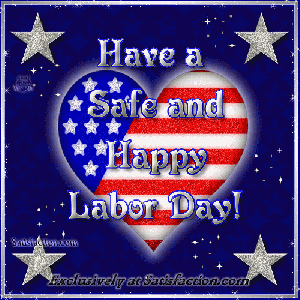 ResidentBirthdaysResidentBirthdaysAl A. 9/1Donald D. 9/4
Betty B. 9/11Anthony K. 9/14Nancy B. 9/19Sandra W. 9/22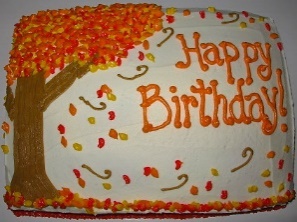 ResidentBirthdaysResidentBirthdaysAl A. 9/1Donald D. 9/4
Betty B. 9/11Anthony K. 9/14Nancy B. 9/19Sandra W. 9/22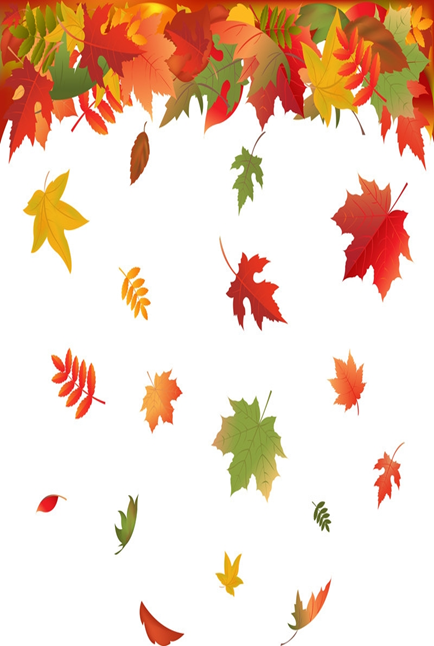 Main EventsCountry Store is open on Tuesday & Thursday - 3:30PM                      Movies will be held on Tuesday & Thursday at 6:00 PM, Saturday at 3:30pm & 6:00pm, Sunday @ 6:00 PM in the TV RoomMain EventsCountry Store is open on Tuesday & Thursday - 3:30PM                      Movies will be held on Tuesday & Thursday at 6:00 PM, Saturday at 3:30pm & 6:00pm, Sunday @ 6:00 PM in the TV RoomMain EventsCountry Store is open on Tuesday & Thursday - 3:30PM                      Movies will be held on Tuesday & Thursday at 6:00 PM, Saturday at 3:30pm & 6:00pm, Sunday @ 6:00 PM in the TV RoomMain EventsCountry Store is open on Tuesday & Thursday - 3:30PM                      Movies will be held on Tuesday & Thursday at 6:00 PM, Saturday at 3:30pm & 6:00pm, Sunday @ 6:00 PM in the TV RoomMain EventsCountry Store is open on Tuesday & Thursday - 3:30PM                      Movies will be held on Tuesday & Thursday at 6:00 PM, Saturday at 3:30pm & 6:00pm, Sunday @ 6:00 PM in the TV RoomMain EventsCountry Store is open on Tuesday & Thursday - 3:30PM                      Movies will be held on Tuesday & Thursday at 6:00 PM, Saturday at 3:30pm & 6:00pm, Sunday @ 6:00 PM in the TV RoomMain EventsCountry Store is open on Tuesday & Thursday - 3:30PM                      Movies will be held on Tuesday & Thursday at 6:00 PM, Saturday at 3:30pm & 6:00pm, Sunday @ 6:00 PM in the TV RoomMain EventsCountry Store is open on Tuesday & Thursday - 3:30PM                      Movies will be held on Tuesday & Thursday at 6:00 PM, Saturday at 3:30pm & 6:00pm, Sunday @ 6:00 PM in the TV RoomMain EventsCountry Store is open on Tuesday & Thursday - 3:30PM                      Movies will be held on Tuesday & Thursday at 6:00 PM, Saturday at 3:30pm & 6:00pm, Sunday @ 6:00 PM in the TV RoomMain EventsCountry Store is open on Tuesday & Thursday - 3:30PM                      Movies will be held on Tuesday & Thursday at 6:00 PM, Saturday at 3:30pm & 6:00pm, Sunday @ 6:00 PM in the TV Room